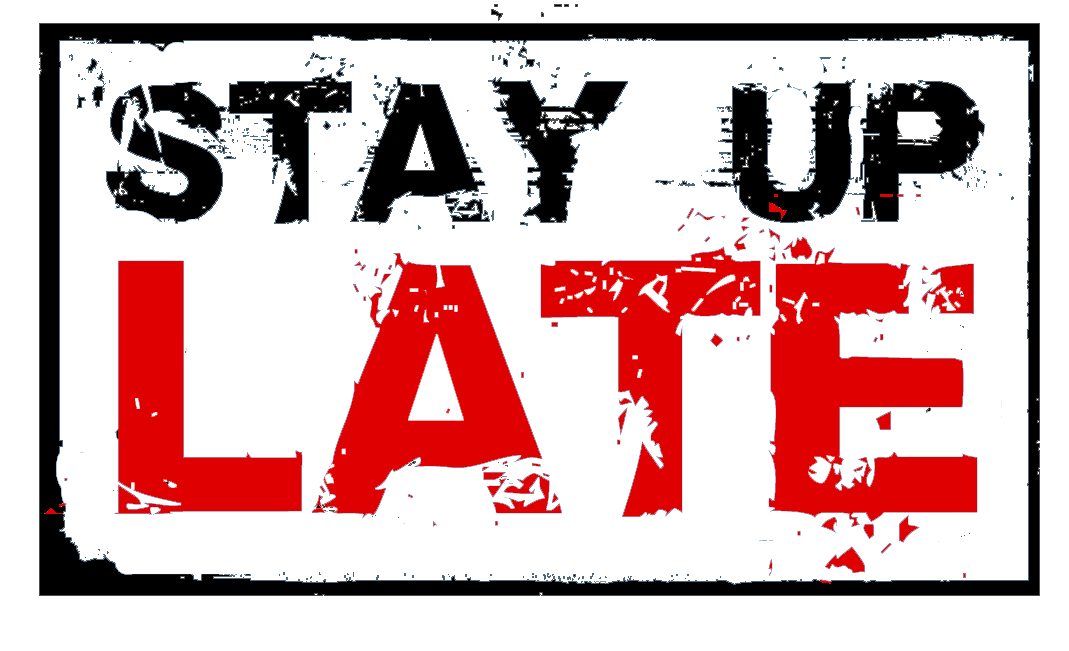 Trustee’s wantedStay Up Late is a Brighton based charity with a growing reputation for high quality, innovative and impactful work supporting adults to have full and active social lives.We have reached an exciting stage in the development of the charity and we are considering new strategic developments as the demand for our work, and our staff team, grows.We are particularly seeking trustees who have experience in:human resources, human rights, fundraising governancecorporate, business and/or the entertainment world.We would also particularly welcome applications from people who are family carers or who have experience at a senior level in social care.We also have a mostly male dominated board and want to address this, and would particularly welcome applications from people who are not male, identify as LGBTQ+ or come from a minority ethnic background. You will be expected to be able to make between 4 and 6 meetings per year which will be held in Brighton.It is an exciting time to be joining a growing organisation, with an opportunity to develop the role and make a key contribution towards our development and sustainability.Person Specification: 1.      Demonstrable experience in the areas mentioned above. 2.      An excellent understanding of and commitment to good practice in equal opportunities.3.      Good people management skills.4.      Previous experience of working in the charitable sector is desirable but not essential.5.      Must be willing to make an Enhanced Disclosure Application to the Criminal Records Bureau.Time Commitment and Expenses:The role requires an estimated commitment of 4-8 hours per month and attending x4 to 6 board meetings yearly of 2 hours each.This is a voluntary role and travel expenses will be paid by Stay Up Late.Background about the charityStay Up Late is a grassroots charity that support people with learning disabilities and/or autism to lead full and active social lives. We believe that having an active social life, and the power to choose how you spend your life, is a basic human right that everyone should be able to enjoy.Stay Up Late grew out of the experiences of the punk band ‘Heavy Load’ and their frustration at seeing their fans having to leave their gigs early due to support staff working inflexible shifts. The punk spirit of the band lives on in our work and we aim to deliver work that is going to have a real impact.There are two main areas to our work:The Stay Up Late campaign – our on-going work to challenge inflexible support systems and enable people with learning disabilities to decide what time they want to go to bed, and have active social livesGig Buddies our volunteer befriending project which we deliver across Sussex and are franchising with organisations in other parts of the country.What we believeOur vision For people with learning disabilities to know they can Stay Up Late (if they want to).Our missionTo ensure that people with learning disabilities are fully involved in making decisions about all aspects of their lives.To ensure that everyone with a learning disability has the opportunity to enjoy a full and active social life.We believe that people with learning disabilities have a full and active role to play in their communities and strive to break down any obstacles to this.Our valuesWe’re Inclusive - We value the different strengths that people bring. The people we work with are front and centre stage.We have Fun - We are creative and innovative, using humour as a way of provoking debate and generating change. Our work is serious fun.We’re Disruptive - We are risk-takers, responsive and resourceful. We are outspoken activists and make change happen.We believe in Community in everything we do - We promote collective responsibility and belonging. And we mean it!We work with Integrity - We work in a way that reflects how we want the world to be.We’re Focussed - We pick our fights carefully. We’re a small organisation so we need to be agile and won’t be everything to everyone.Find out more, or applyIf you would like to talk more about becoming one of our trustees please contact us by emailing Paul (Director) on paul@stayuplate.org and we will make an appointment for you to have a phone chat with our chair Simon.Alternatively complete the application form on our website.